Year 5 Spelling List – Summer 1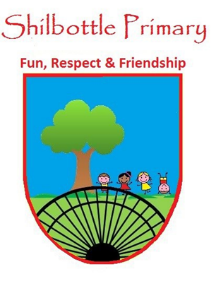 Dear Parents/Carers,Below is a copy of the spellings which will be tested this half term.  The spellings will be a mix of a general spelling rule each week as well as some statutory UKS2 spellings.Spelling homework should be handed in by Thursday each week. The children are expected to copy out the 10 spelling words and then write a sentence for each word which shows their understanding of the word meanings. Please note - This may not be enough to learn the spellings completely, it is expected that the children will carry out further practice at home of the spellings, in preparation for the spelling test on Friday.Week 1Test date: 21/04/2023Week 2Test date: 28/04/2023Week 3Test date: 5/05/2023Spelling ruleWords ending in –ibly and -ablyincrediblypossiblymiserablyconsiderablysensiblyreasonably Year 5 and 6 spellingsqueuerecogniserecommendrelevantSpelling ruleWords ending in -entobedientmagnificentefficientdifferentinnocentdecentYear 5 and 6 spellingsrestaurantrhymerhythmsacrificeSpelling ruleWords ending in -enceinnocencepatienceindependencecompetenceevidencedifferenceYear 5 and 6 spellingssecretaryshouldersignaturesincereWeek 4Test date: 12/05/2023Week 5Test date: 19/05/2023Week 6Test date: 26/05/2023Spelling ruleThe ee sound spelt eiproteincaffeineconceitperceiveeitherneitherYear 5 and 6 spellingsSincerelySoldierStomachsufficientSpelling ruleNear HomophonesaffecteffectacceptexceptadviceadviseYear 5 and 6 spellingssuggestsymbolsystemtemperatureSpelling ruleWords from the termperceiveconsiderablydifferentindependenceevidencesincerelyneithereffectexceptefficient